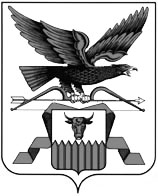  УЛЁТОВСКАЯ РАЙОННАЯ ТЕРРИТОРИАЛЬНАЯ ИЗБИРАТЕЛЬНАЯ  КОМИССИЯПОСТАНОВЛЕНИЕс. Улёты Об объеме сведений о кандидатах в депутаты  Совета первого созыва Улётовского муниципального округа Забайкальского края, представленных при их выдвижении, подлежащих опубликованию (обнародованию) Улётовской     районной территориальной избирательной комиссией     Руководствуясь частью 10 статьи 42 Закона Забайкальского края «О муниципальных выборах в Забайкальском крае» Улётовская районная территориальная  избирательная комиссия  п о с т а н о в л я е т:               1. Установить, что объем сведений, представленных кандидатом на должность депутата Совета первого созыва Улётовского муниципального округа Забайкальского края  при выдвижении, подлежащих опубликованию (обнародованию) Улётовской     районной территориальной избирательной комиссией  должны содержать следующие сведения:1) фамилия, имя и отчество;2) год рождения;3) наименование субъекта Российской Федерации, района, города, иного населенного пункта, где находится место жительства кандидата;4) основное место работы или службы, занимаемая должность (в случае отсутствия основного места работы или службы - род занятий);5) если кандидат является депутатом, но работает на непостоянной основе, - сведения об этом одновременно с указанием наименования соответствующего представительного органа;6) если кандидат выдвинут избирательным объединением, - слова "выдвинут избирательным объединением" с указанием краткого наименования этого избирательного объединения;7) если кандидат сам выдвинул свою кандидатуру, - слово "самовыдвижение".8) сведения о доходах и об имуществе кандидатов;9) информацию о фактах представления кандидатами недостоверных сведений (если такая информация имеется);10) если у  кандидата имелась или имеется судимость, сведения о его судимости, а если судимость снята или погашена, - также сведения о дате снятия или погашения судимости.     2. Разместить   настоящее постановление на официальном сайте администрации муниципального района «Улётовский район” в информационно-телекоммуникационной сети «Интернет».                  Председатель Улётовской районной территориальной            избирательной комиссии                                                  Л.В.Шалаева                   Секретарь Улётовской районной территориальной            избирательной  комиссии				               В.Н Маклакова14 июня   2024 г.№106-12